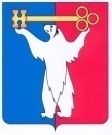 АДМИНИСТРАЦИЯ ГОРОДА НОРИЛЬСКАКРАСНОЯРСКОГО КРАЯПОСТАНОВЛЕНИЕ30.11.2018	г. Норильск	№ 463О внесении изменений в постановление Администрации города Норильска от 13.09.2012 № 288В целях приведения муниципального правового акта в соответствие с требованиями действующего законодательства Российской Федерации,ПОСТАНОВЛЯЮ:1.	Внести в Административный регламент предоставления муниципальной услуги по подготовке и выдаче разрешений на ввод объектов в эксплуатацию, утвержденный постановлением Администрации города Норильска от 13.09.2012 № 288 (далее – Административный регламент), следующие изменения:1.1.	В пункте 2.7. Административного регламента:1.1.1.	Абзац восьмой после слов «правоустанавливающих документов на земельный участок» дополнить словами «, в том числе соглашение об установлении сервитута, решение об установлении публичного сервитута;».1.1.2.	Абзац девятый после слов «проекта межевания территории» дополнить словами «(за исключением случаев, при которых для строительства, реконструкции линейного объекта не требуется подготовка документации по планировке территории), проект планировки территории в случае выдачи разрешения на ввод в эксплуатацию линейного объекта, для размещения которого не требуется образование земельного участка;».1.1.3.	Абзац двенадцатый исключить.1.1.4.	Абзац тринадцатый изложить в следующей редакции:«12) акта, подтверждающего соответствие параметров построенного, реконструированного объекта капитального строительства проектной документации, в том числе требованиям энергетической эффективности и требованиям оснащенности объектов капитального строительства приборами учета используемых энергетических ресурсов, и подписанный лицом, осуществляющим строительство (лицом, осуществляющим строительство, и застройщиком или техническим заказчиком в случае осуществления строительства, реконструкции на основании договора, а также лицом, осуществляющим строительный контроль, в случае осуществления строительного контроля на основании договора);».1.1.5. Абзац шестнадцатый изложить в следующей редакции:«15) заключения органа государственного строительного надзора (в случае, если предусмотрено осуществление государственного строительного надзора в соответствии с частью 1 статьи 54 Градостроительного кодекса РФ) о соответствии построенного, реконструированного объекта капитального строительства требованиям проектной документации, в том числе требованиям энергетической эффективности и требованиям оснащенности объекта капитального строительства приборами учета используемых энергетических ресурсов, заключение федерального государственного экологического надзора в случаях, предусмотренных частью 7 статьи 54 Градостроительного кодекса Российской Федерации;».1.1.6.	В абзаце двадцать втором цифру «11» исключить.1.1.7.	В абзаце двадцать третьем слова «в подпунктах 2, 5 – 18» заменить словами «в подпунктах 2, 5 - 10, 12 - 18».1.2.	В абзаце втором пункта 2.7.1. Административного регламента слова «в подпунктах 7, 10 – 14, 18» заменить словами «в подпунктах 7, 10, 12 – 14, 18».1.3.	В пункте 2.9. Административного регламента:1.3.1.	Абзац третий после слов «проекта межевания территории» дополнить словами «(за исключением случаев, при которых для строительства, реконструкции линейного объекта не требуется подготовка документации по планировке территории), требованиям, установленным проектом планировки территории, в случае выдачи разрешения на ввод в эксплуатацию линейного объекта, для размещения которого не требуется образование земельного участка;».1.3.2.	В абзаце пятом слова «, за исключением объектов индивидуального жилищного строительства» исключить.1.3.3.	Абзац шестой исключить.1.3.4.	В абзаце седьмом слова «на дату выдачи представленного для получения разрешения на строительство градостроительного плана земельного участка градостроительным регламентом» заменить словами «на дату выдачи разрешения на ввод объекта в эксплуатацию, за исключением случаев, если указанные ограничения предусмотрены решением об установлении или изменении зоны с особыми условиями использования территории, принятым в случаях, предусмотренных пунктом 9 части 7 статьи 51 Градостроительного кодекса РФ, и строящийся, реконструируемый объект капитального строительства, в связи с размещением которого установлена или изменена зона с особыми условиями использования территории, не введен в эксплуатацию».1.4. По всему тексту Административного регламента адрес электронной почты «architektura@norilsk-city.ru» заменить на адрес электронной почты «arhitektura@norilsk-city.ru».1.5.	Приложение № 2 к Административному регламенту изложить в редакции согласно Приложению № 1 к настоящему постановлению.1.6.	Приложение № 4 к Административному регламенту изложить в редакции согласно Приложению № 2 к настоящему постановлению.2.	Опубликовать настоящее постановление в газете «Заполярная правда» и разместить его на официальном сайте муниципального образования город Норильск.3.	Настоящее постановление вступает в силу после его официального опубликования в газете «Заполярная правда» и распространяет свое действие на правоотношения, возникшие с 04.08.2018, за исключением пункта 1.3.3 настоящего постановления, вступающего в силу 01.01.2019.И.о. Главы города Норильска	А.В. МалковПриложение № 1к ПостановлениюАдминистрации города Норильскаот 30.11.2018 № 463Приложение № 2к Административному регламентупредоставления муниципальнойуслуги по подготовке и выдачеразрешений на ввод объектов вэксплуатацию, утвержденномуПостановлением Администрациигорода Норильскаот 13 сентября 2012 г. № 288РЕКОМЕНДУЕМАЯ ФОРМА ЗАЯВЛЕНИЯоб оформлении и выдаче разрешения на ввод объекта в эксплуатациюНачальнику Управления по градостроительству и землепользованию Администрации города Норильска______________________________________(Ф.И.О. начальника управления)от ___________________________________(Ф.И.О. физического лица (отчество – при наличии, наименование юридического лица)____________________________________________________________________________Зарегистрированного по адресу:                 г.________________р-он_________________ул.___________________________________дом ____________кв.(офис) ______________телефон ______________________________e-mail_________________________________ЗАЯВЛЕНИЕ	В соответствии со статьей 55 Градостроительного кодекса Российской Федерации прошу оформить и выдать разрешение на ввод в эксплуатацию объекта 
(наименование объекта (этапа) капитального строительствав соответствии с проектной документацией, кадастровый номер объекта)расположенного по адресу:(адрес объекта капитального строительства в соответствии с государственным адреснымреестром с указанием реквизитов документов о присвоении, об изменении адреса)на земельном участке (земельных участках) с кадастровым
номером:	.строительный адрес:  	.В отношении объекта капитального строительства выдано разрешение на строительство,
на строительство  _____________________________________________________________________________________Сведения о техническом плане здания (строения, сооружения):II. Сведения об объекте капитального строительства* -  заполняется в соответствии со справкой об энергетической эффективности, либо с теплотехническим паспортом."___" _____________ 20 ___г.				         ________________/____________________/								(подпись)		(Ф.И.О.)дата										Заявление подписано _____________________________________________________действующим (ей) от имени _______________________________________________по доверенности № _______________________ от ____________________________М.П.Приложение № 2к ПостановлениюАдминистрации города Норильскаот 30.11.2018 № 463Приложение № 4к Административному регламентупредоставления муниципальнойуслуги по подготовке и выдачеразрешений на ввод объектов вэксплуатацию, утвержденномуПостановлением Администрациигорода Норильскаот 13 сентября 2012 г. № 288Уважаемый ______________________________________________!(И.О. руководителя организации, индивидуальногопредпринимателя, гражданина)Рассмотрев представленное Вами заявление о предоставлении муниципальной услуги (разрешение на ввод объекта в эксплуатацию), сообщаю следующее.Оформление и выдача разрешения на ввод объекта в эксплуатацию_____________________________________________________________________________________________(наименование объекта)_____________________________________________________________________________________________Управлением по градостроительству и землепользованию Администрации города Норильска не могут быть осуществлены по следующим причинам:_____________________________________________________________________________________________                                                                            (указать причины отказа)_____________________________________________________________________________________________Решение об отказе в выдаче разрешения на ввод объекта в эксплуатацию Вы вправе обжаловать во внесудебном или в судебном порядке в течение трех месяцев с момента получения настоящего уведомления.Начальник Управления                                                                       (подпись)             __________________                                                                                                                                                                   (Ф.И.О.)исп. Ф.И.О.тел.№, дата выдачи, орган, выдавший разрешение дата подготовки технического планаФ.И.О. кадастрового инженера, его подготовившегономер, дата выдачи квалификационного аттестата кадастрового инженераорган исполнительной власти субъекта РФ, выдавший квалификационный аттестатдата внесения сведений о кадастровом инженере в государственный реестрНаименование показателяЕдиница измеренияПо проектуФактически1. Общие показатели вводимого в эксплуатацию объекта1. Общие показатели вводимого в эксплуатацию объекта1. Общие показатели вводимого в эксплуатацию объекта1. Общие показатели вводимого в эксплуатацию объектаСтроительный объем – всегокуб. мв том числе надземной частикуб. мОбщая площадькв. мПлощадь нежилых помещенийкв. мПлощадь встроенно-пристроенных помещенийкв. мКоличество зданий, сооруженийЭтажностьшт.шт.2. Объекты непроизводственного назначения2. Объекты непроизводственного назначения2. Объекты непроизводственного назначения2. Объекты непроизводственного назначения2.1. Нежилые объекты
(объекты здравоохранения, образования, культуры, отдыха, спорта и т.д.)2.1. Нежилые объекты
(объекты здравоохранения, образования, культуры, отдыха, спорта и т.д.)2.1. Нежилые объекты
(объекты здравоохранения, образования, культуры, отдыха, спорта и т.д.)2.1. Нежилые объекты
(объекты здравоохранения, образования, культуры, отдыха, спорта и т.д.)Количество местКоличество помещенийВместимостьКоличество этажейв том числе подземныхСети и системы инженерно-технического обеспеченияЛифтышт.Эскалаторышт.Инвалидные подъемникишт.Инвалидные подъемникишт.Материалы фундаментовМатериалы стенМатериалы перекрытийМатериалы кровлиИные показатели2.2. Объекты жилищного фонда2.2. Объекты жилищного фонда2.2. Объекты жилищного фонда2.2. Объекты жилищного фондаОбщая площадь жилых помещений (за исключением балконов, лоджий, веранд и террас)кв. мОбщая площадь нежилых помещений, в том числе площадь общего имущества в многоквартирном домекв. мКоличество этажейшт.в том числе подземныхКоличество секцийсекцийКоличество квартир/общая площадь, всегов том числе:шт./кв. м1-комнатныешт./кв. м2-комнатныешт./кв. м3-комнатныешт./кв. м4-комнатныешт./кв. мболее чем 4-комнатныешт./кв. мОбщая площадь жилых помещений (с учетом балконов, лоджий, веранд и террас)кв. мСети и системы инженерно-технического обеспеченияЛифтышт.Эскалаторышт.Инвалидные подъемникишт.Материалы фундаментовМатериалы стенМатериалы перекрытийМатериалы кровлиИные показатели3. Объекты производственного назначения3. Объекты производственного назначения3. Объекты производственного назначения3. Объекты производственного назначенияНаименование объекта капитального строительства в соответствии с проектной документацией:Наименование объекта капитального строительства в соответствии с проектной документацией:Наименование объекта капитального строительства в соответствии с проектной документацией:Наименование объекта капитального строительства в соответствии с проектной документацией:Тип объектаМощностьПроизводительностьСети и системы инженерно-технического обеспеченияЛифтышт.Эскалаторышт.Инвалидные подъемникишт.Материалы фундаментовМатериалы стенМатериалы перекрытийМатериалы кровлиИные показатели4. Линейные объекты4. Линейные объекты4. Линейные объекты4. Линейные объектыКатегория
(класс)ПротяженностьМощность (пропускная способность, грузооборот, интенсивность движения)Диаметры и количество трубопроводов, характеристики материалов трубТип (КЛ, ВЛ, КВЛ), уровень напряжения линий электропередачиПеречень конструктивных элементов, оказывающих
влияние на безопасностьИные показатели5. Соответствие требованиям энергетической эффективности и требованиям
оснащенности приборами учета используемых энергетических ресурсов5. Соответствие требованиям энергетической эффективности и требованиям
оснащенности приборами учета используемых энергетических ресурсов5. Соответствие требованиям энергетической эффективности и требованиям
оснащенности приборами учета используемых энергетических ресурсов5. Соответствие требованиям энергетической эффективности и требованиям
оснащенности приборами учета используемых энергетических ресурсовКласс энергоэффективности здания*Удельный расход тепловой энергии на 1 кв. м площади*кВт•ч/м2Материалы утепления наружных ограждающих конструкцийЗаполнение световых проемовАДМИНИСТРАЦИЯ ГОРОДА НОРИЛЬСКА(наименование должности,  Ф.И.О. руководителя организации, индивидуального предпринимателя, гражданина)________________________________________(адрес организации, индивидуального предпринимателя, гражданина)Управление по градостроительствуи землепользованиюАдминистрации города Норильска(наименование должности,  Ф.И.О. руководителя организации, индивидуального предпринимателя, гражданина)________________________________________(адрес организации, индивидуального предпринимателя, гражданина)Ленинский пр., д. 23А, г.Норильск,Красноярский край, 663300Телефон: 43-70-20, факс: 43-70-21e-mail: arhitektura@norilsk-city.ruhttp://www.norilsk-city.ru(наименование должности,  Ф.И.О. руководителя организации, индивидуального предпринимателя, гражданина)________________________________________(адрес организации, индивидуального предпринимателя, гражданина)от «_____» ________20____ № 190 - _______(наименование должности,  Ф.И.О. руководителя организации, индивидуального предпринимателя, гражданина)________________________________________(адрес организации, индивидуального предпринимателя, гражданина)         на   №                    от   «      »              20___(наименование должности,  Ф.И.О. руководителя организации, индивидуального предпринимателя, гражданина)________________________________________(адрес организации, индивидуального предпринимателя, гражданина)